Publicado en Barcelona  el 30/03/2015 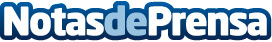 Profesionales médicos y pacientes se unen en una campaña destinada a perder el miedo a la colonoscopia. El miedo a la colonoscopia  y la falta de concienciación hacen retrasar la decisión de hacerse esta prueba que  permite detectar precozmente el cáncer de colon y aumentar la supervivenvia a la enfermedad en 9 de cada 10 casos.

Expertos en prevención de salud, profesionales médicos y pacientes se unen para responder a las carencias informativas existentes sobre esta prueba a través del blog perderelmiedoalacolonoscopia
Datos de contacto:Esther Nota de prensa publicada en: https://www.notasdeprensa.es/profesionales-medicos-y-pacientes-se-unen-en Categorias: Medicina Nutrición Industria Farmacéutica http://www.notasdeprensa.es